Конспект организованной образовательной деятельности с детьми 4-5 лет по образовательным областям речевое и художественно-эстетическое развитиена тему «23 февраля - праздник мужчин»Подготовила и провела воспитатель Чистякова О.В.22 .02.2019 г.Цель: формирование у детей представлений о государственном празднике               «День Защитника Отечества»; познакомить детей  с понятием «Отечество», «страна», «Родина» «армия», «войска»; вызвать у детей желание поздравить всех важных для них мужчин; воспитывать у детей патриотические чувства. Ход занятияВоспитатель: - Ребята, как вы думаете, почему на здании нашего детского сада   сегодня висит  Флаг России  (ответы детей). -Правильно!  Завтра  23 февраля – День Защитника Отечества. Это праздник наших дедушек, пап, братьев и мальчиков – будущих Солдатов Российской армии. Чудесный	 праздник	 в	 феврале 
Страна	 моя	 встречает. 
Она	 защитников	 своих 
Сердечно	 поздравляет! 
На суше ,в небе, на морях	 
И даже под	 водою 
Солдаты мир наш берегут	Для нас дружок с тобою.                           
Воспитатель: В нашей стране есть армия, как и в других странах.- Как вы думаете, зачем стране нужна армия? (ответы детей)-А кто служит в армии? (ответы детей)Воспитатель: В армии, ребята, есть различные рода войск. (показ картинок )1-ый род войск - сухопутные войска. В них служат танкисты, пехотинцы, ракетчики, десантники, артиллеристы.2-ой род войск - пограничные войска.  Пограничники - это солдаты, которые охраняют нашу границу. В этих войсках служат и собаки, которые помогают проводнику находить и идти по следу за нарушителями.3-ий род войск - военно-морской флот. В этих   войсках служат моряки, подводники.  Они защищают нашу страну на военных кораблях, подводных лодках, катерах. Моряки ходят на этих суднах в открытом море,  эти корабли оснащены пушками, ракетами, бомбами.4-ый род войск - воздушно-космические силы.  Лётчики, лётчики-истребители, вертолётчики  защищают нашу страну с неба на самолётах , истребителях, вертолётах, умеют прыгать с парашютами.Д/и «Доскажи словечко»Брат сказал: «Не торопись!Лучше в школе ты учись!Будешь ты отличником –Станешь… пограничником.Самолет парит, как птица,Там - воздушная граница.На посту и днём, и ночью,Наш солдат … военный лётчик.Снова в бой машина мчится,Режут землю гусеницы,Та машина, в поле чистом,Управляется …танкистом.Пошёл служить мой друг во флотНа корабле теперь плывёт.И хоть волна идёт горой,На палубе стоит герой.На нём морская формаОн не боится шторма…моряк.Воспитатель: Молодцы, ребята, справились с заданием. А теперь немного отдохнём.Физ. минутка:Приседаем быстро, ловко, (приседаем)Морякам нужна сноровка (наклоны в стороны)Чтобы мышцы укреплять (имитация гантель)И по палубе шагать (шаг на месте).Самолёты летят, (расставляют в стороны руки)И на землю хотят, (машут руками, как крыльями)В небо весело несутся,Но друг с другом не столкнутся. ( летят на места)  Д/и «Что лишнее?» ( военная техника ).Воспитатель:  Чтобы стать настоящими защитниками Отечества нужно многому учиться , а какими должны быть настоящие защитники?( ответы детей)-В праздники всем дарят подарки , давайте и мы порадуем наших пап.Коллективная аппликация  «Защитники везде у нас »Воспитатель: - Наше занятие подошло к концу, надеюсь, вам понравилось ? (ответы детей)  За то, что солнце светит нам,
За то, что нет войны,
Спасибо тем, кто бережёт
Покой родной страны.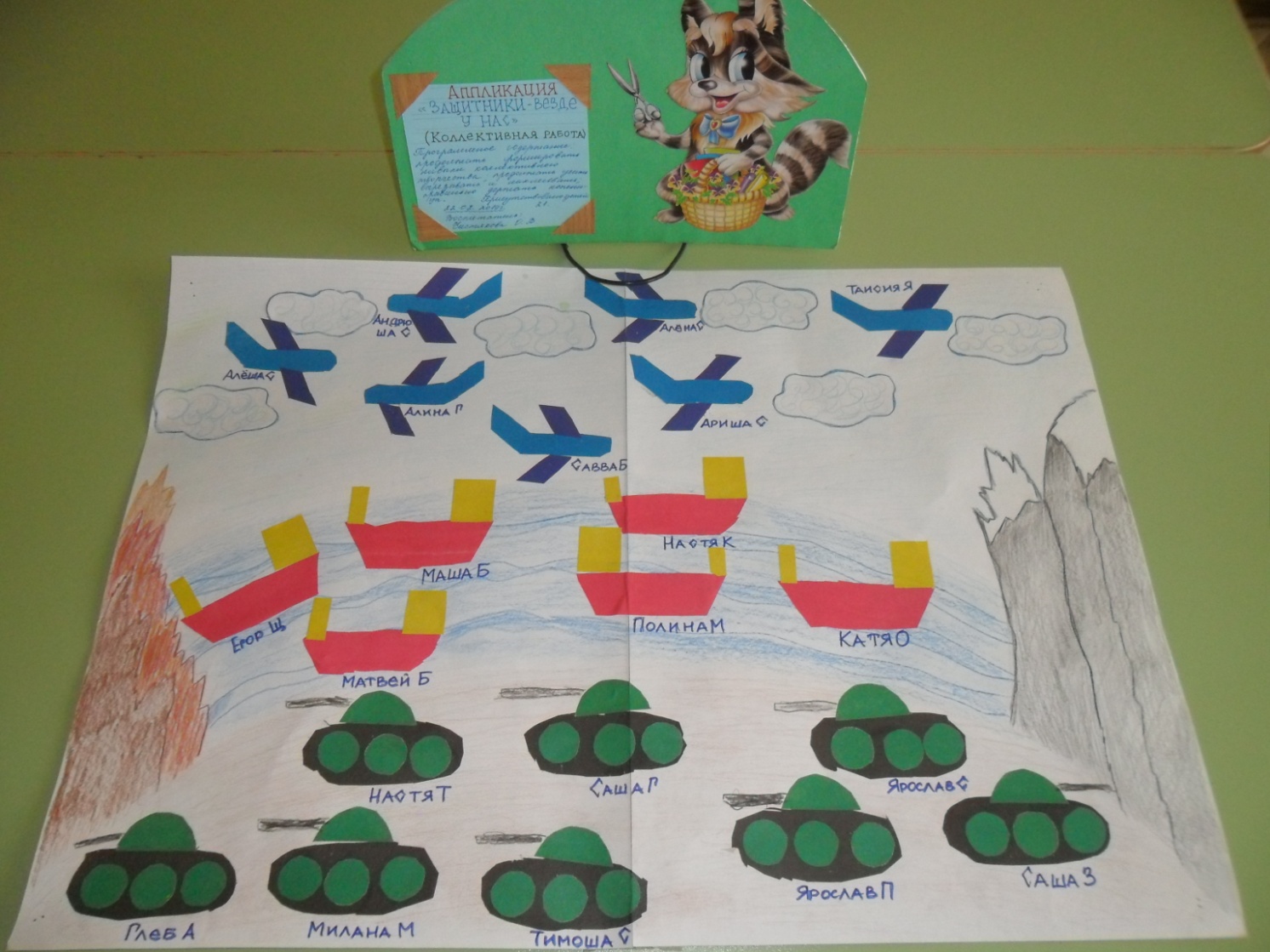 